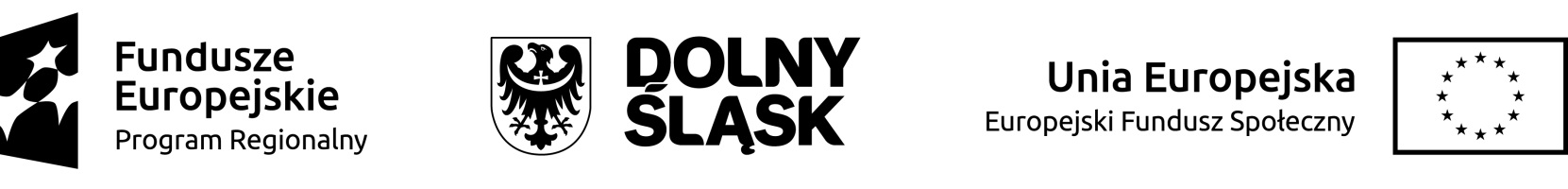 Informacja dla Wnioskodawców Działanie 10.3 Nr naboru RPDS.10.03.00-IZ.00-02-004/15W Regulaminie konkursu nr: RPDS.10.03.00-IZ.00-02-004/15 w rozdziale VII Postanowienia końcowe zawarto zapis, że weryfikacja techniczna wniosków trwa nie dłużej niż 14 dni od daty zakończenia naboru.Z uwagi na dużą liczbę złożonych wniosków (ponad 400) oraz kumulację naborów Instytucja Zarządzająca Regionalnym Programem Operacyjnym Województwa Dolnośląskiego 2014-2020 informuje, że termin przeprowadzenia weryfikacji technicznej wniosków został wydłużony o 14 dni kalendarzowych, tj. do dnia 9 maja br.